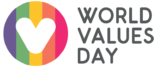 Values Challenge for SchoolsFacilitator ManualWorld Values Day – 17th October 2019www.worldvaluesday.com #WorldValuesDay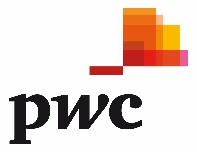 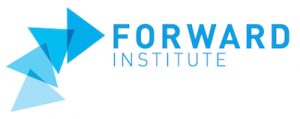 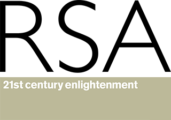 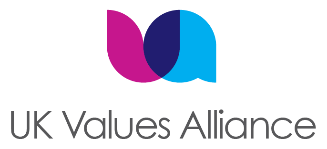 ContentsWhat’s this about?How to prepare for the Values Challenge workshopTimingThings to bear in mindParticipant materialsPost-workshop follow-upWhat’s this about?Our values guide and shape our lives. When we live in alignment with them, we feel good about ourselves and we are happier, more purposeful, more fulfilled. If we override them, we get stressed and unhappy.  In other words, they are the drivers of our wellbeing – our mental and emotional wellbeing, and to an extent even our physical wellbeing. Educational environments (like any other study or work environment) become stressful when there is a mismatch between how our values tell us we should behave, and pressures on us that make us behave in a different way.Schools that look after the wellbeing of their staff and students gain from better levels of motivation, productivity and engagement. The values/wellbeing connection is too often overlooked in organisational wellbeing programmes. This year the focus is on how any misalignment between our personal values and our school environment – what we do, hear, say or think at school – affects our wellbeing, and how we can take steps to better align our personal values with what we do at school.  The idea of World Values Day is that collectively, if we are aware of our values and put them into action more and more each and every day, we can change ourselves, our school communities and other communities, and our whole world, for the better.How to prepare for the Values Challenge workshopInvolve as many colleagues as possible in this initiative. Try to involve as many colleagues as possible in this initiative, including administrative and support staff. It would also be good to include student and parent representatives if possible. If there are likely to be more than 20 or so participants involved, it may be best to hold more than one session.One person is needed to lead the session. This doesn’t require any special training or expertise. This Manual and the accompanying Slides contain all the materials that will be needed. Refer to the notes pages accompanying each slide for detailed facilitator guidanceRead this document and make any changes you’d like to create a workshop that suits your school. The workshop addresses the alignment of our work with our personal values rather than the school’s official values (unlike the Values Challenge workshops of previous years). If you feel that the workshop participants would benefit from some brief preparatory reading about how to identify their personal values you may like to distribute copies of (or the link to) the Values Guide for Individuals which can be downloaded from this page on the World Values Day website, or just use the Thinking About Individual Values sheet which is attached to this manual. Print copies of the participant materials. The attached I Value template is good to use to signify commitment to the agreed actions at the end of the session, and the Thinking About Individual Values sheet may be helpful for some participants to start them thinking about their values. Participants can be given this sheet ahead of the session.TimingIf it suits you, it may work best to hold the workshop a week or even a few weeks ahead of World Values Day. The workshop concludes with the participants agreeing on actions that they will take to put a particular personal value into practice, so if you hold the workshop ahead of World Values Day, on the Day itself the participants can focus on carrying out their actions, and sharing what they do with each other (and with the world, if possible).  It would be great to get the whole school – staff and students alike – involved in carrying out at least some of the agreed actions, on World Values Day itself (17th October) if possible. Things to bear in mindDiscussing values and behaviours does not necessarily come naturally to everyone. Think about how you can put people at ease and create a comfortable environment to have the most effective discussion. The session is designed to take one hour but you might want to allow 5-10 minutes extra to allow for people to arrive and settle in so that there is enough time for the discussion. Participant MaterialsAdd your school’s logo to the first and last slide of the Slideshow, and to the bottom left hand corner of the I Value template on the next page to brand them, if you wish.Print and make a copy of the attached I Value template for each workshop participant.Print copies of the attached Thinking About Individual Values sheet for each participant in case they are needed to start people thinking about values.Provide several post-it notes for each participant and paper if needed.Post Workshop Follow-upIt’s useful to remind all participants soon after the workshop of the commitments made to close the gap. You may want to think about ways of recognising successful actions.If you didn’t get a chance to in the workshop, please share your experience of the Values Challenge with the world – the values chosen, and the actions you all decided to take - by posting on Facebook, Twitter, Linkedin or Instagram, using #WorldValuesDay. Use a photograph of the completed I VALUE templates, and post a comment. Ask the participants to share their experiences as well.Lastly, please let us have your feedback!Thank you for taking part in the Values Challenge. Feedback will be very valuable in ensuring the campaign is most effective in achieving its goal - to inspire schools and other organisations to take one action (at least!) to improve our wellbeing as individuals and the wellbeing of those organisations as a whole. This is part of the World Values Day idea that if, collectively, we are aware of our values and put them into action each and every day, we can change the world we live in for the better.Please provide your feedback in response to the questions below and email to info@worldvaluesday.com If you think you may like outside help to establish/deepen your values programme, please email info@worldvaluesday.com or see www.worldvaluesday.com for suggestions, further resources and a list of practitioners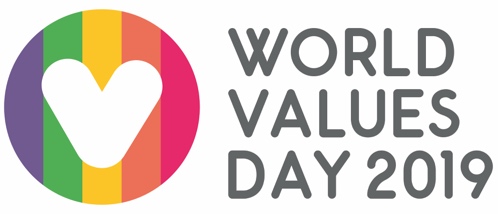 Thinking About Our Individual ValuesYour values may be buried deep within you, but with some reflection you will be able to locate them. Here is one way to find your values and decide which are the most important ones for you. First tick the box opposite the 10 words in the following table that best describe your existing values; what is truly important to you and needs to be present in your life for you to feel fulfilled. Not values you would like to have, or feel you should have, but those that really resonate with you.  You can add extra values to the list if you need to.Once you have selected 10, next reduce these to your top 5. This two-step process will help you to appreciate how some values are more essential to you than others. Then put the 5 values in order of importance from 1 to 5, with 1 being the most important to you. .My most important values: 1…………………………………….                                                  2…………………………………….                                                  3…………………………………….                                                  4…………………………………….                                                  5……………………………………Your name and organisationHow did you hear about the Values Challenge?What were the actions that the participants decided to take?Do you think that these action/s will make a positive impact on the wellbeing of the individuals involved?How positive are you that the whole exercise will make a positive impact on the collective wellbeing of the organisation?Would you be willing to provide an update in a few months’ time on how it’s going?What has been the best thing about running the Values Challenge in your team?Would you recommend the Values Challenge to other teams/ groups?Any suggestions for what would have made the Values Challenge session, or the outcome, even better?acceptancecreativityhumilityqualityaccountabilitydecencyindependencerecognitionachievementdependabilityinner strengthreliabilityadaptabilitydevelopmentinnovationresourcefulnessappreciationdignityintegrityrespectauthenticityefficiencykindnessresponsibilitybalanceempathyknowledgesecuritybeing valuedempowermentlisteningsense of purposebelongingenvironmental awarenessloveservicecalmnessequalityloyaltysharingcaringexcellencemaking a differencesimplicitychallengefairnessobedience/dutyspiritualitycleanlinessfamilyopenness/honesty stability collaborationforgivenessorder/controlsuccesscommitmentfreedompatiencesupportcommunityfriendshippeaceteam/belongingcompassionfunperseverancetolerancecompetencegratitudepositivitytrustconnectiongrowthpridetruthcontributionhappinessproductivityvarietycooperationharmonyprofessionalismwellbeingcouragehelpfulnessprotectionwisdom